YACHT NAME:	__________________________      SAIL #: ____________________________*Shall be on board at all times.Owner/Boat representativeSIGNATURE: ______________________________   DATE: ____________________________Received: _________________  Time: ___________________  Checked: ________________Please return form to Farr 40 Class Administration E: farr40australia@gmail.com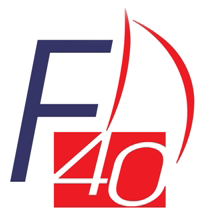  2019/20 FARR 40 AUSTRALIAN OPEN SERIES NATIONAL CHAMPIONSHIP:JOHN CALVERT JONES TROPHY  CRUISING YACHT CLUB OF AUSTRALIA 12 -14 March 2021SAIL DECLARATIONSAILMANUFACTURER/YEARBUTTON #MainsailJib 1Jib 2Jib 3Jib 4 Heavy weather *Spinnaker MH 30Spinnaker MH 30Spinnaker MH 40Spinnaker frac *